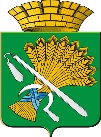 АДМИНИСТРАЦИЯ КАМЫШЛОВСКОГО ГОРОДСКОГО ОКРУГАП О С Т А Н О В Л Е Н И Еот 18.04.2024 № 354О внесении изменений в порядок формирования перечня налоговых расходов и оценки налоговых расходов Камышловского городского округа, утвержденный постановлением администрации Камышловского городского округа от 29.10.2020 № 740 «Об утверждении порядка формирования перечня налоговых расходов и оценки налоговых расходов Камышловского городского округа»          В соответствии со статьей 174.3 Бюджетного кодекса Российской Федерации, Постановлением Правительства Российской Федерации от 22.06.2019 N 796 (ред. от 09.12.2022) "Об общих требованиях к оценке налоговых расходов субъектов Российской Федерации и муниципальных образований", заключением от 07.03.2024 № 9 «О результатах экспертно-аналитического мероприятия «Анализ бюджетного процесса в Камышловском городском округе», проведенных Контрольным органом Камышловского городского округа, администрация Камышловского городского округаПОСТАНОВЛЯЕТ: 1. Внести в порядок формирования перечня налоговых расходов и оценки налоговых расходов Камышловского городского округа, утвержденный постановлением администрации Камышловского городского округа от 29.10.2020 N 740 «Об утверждении порядка формирования перечня налоговых расходов и оценки налоговых расходов Камышловского городского округа», следующие изменения:в пункте 3.3 раздела 3 слова «межрайонной ИФНС России N 19», заменить словами «межрайонной ИФНС России N 29»;в пункте 3.4 раздела 3 слова «межрайонной ИФНС России N 19», заменить словами «межрайонной ИФНС России N 29»;подпункт 1 пункта 4.4 раздела 4 слова «структурным элементам муниципальных программ» исключить; 1.4.    перечень налоговых расходов Камышловского городского округа, приложение 1 к Порядку формирования перечня налоговых расходов и оценки налоговых расходов Камышловского городского округа изложить в новой редакции (прилагается); Перечень информации для проведения оценки налоговых расходов Камышловского городского округа, приложение 2 к Порядку формирования перечня налоговых расходов и оценки налоговых расходов Камышловского городского округа изложить в новой редакции (прилагается).Настоящее постановление опубликовать в газете «Камышловские известия», разместить на официальном сайте Камышловского городского округа в информационно-телекоммуникационной сети «Интернет».Настоящее Постановление вступает в силу с момента подписания.Контроль за выполнением настоящего постановления возложить на заместителя главы Камышловского городского округа Власову Е.Н.Глава Камышловского	городского округа                                     А.В. Половников  Приложение N 1        к Порядку формирования перечня налоговых расходов и оценки          налоговых расходов          Камышловского городского округаФормаПЕРЕЧЕНЬНАЛОГОВЫХ РАСХОДОВ КАМЫШЛОВСКОГО ГОРОДСКОГО ОКРУГА					      Приложение N 2     к Порядку формирования перечня      налоговых расходов и оценки      налоговых расходов          Камышловского городского округаПЕРЕЧЕНЬИНФОРМАЦИИ ДЛЯ ПРОВЕДЕНИЯ ОЦЕНКИ НАЛОГОВЫХ РАСХОДОВКАМЫШЛОВСКОГО ГОРОДСКОГО ОКРУГАN п/пНаименование налога, по которому предусмотрены налоговые расходыКраткое наименование налогового расходаПолное наименование налогового расходаРеквизиты муниципального правового акта, которым устанавливается налоговая льготаЦелевая категория налогоплательщиков, для которых предусмотрена налоговая льготаЦелевая категория налогового расхода муниципального образованияНаименование муниципальной программы/документа стратегического планирования/программы комплексного развития инфраструктуры12345678Наименование характеристикиНаименование характеристикиI. Нормативные характеристики налогового расхода Камышловского городского округаI. Нормативные характеристики налогового расхода Камышловского городского округа1.1.Наименование налога, по которому предусматриваются налоговые льготы, освобождения и иные преференции1.2.Нормативные правовые акты Камышловского городского округа, которыми предусматриваются налоговые льготы, освобождения и иные преференции1.3.Наименование налоговых льгот, освобождений и иных преференций1.4.Целевая категория налогоплательщиков, для которых предусмотрены налоговые льготы, освобождения и иные преференции, установленные нормативными правовыми актами Камышловского городского округа1.5.Условия предоставления налоговых льгот, освобождений и иных преференций для налогоплательщиков, установленные нормативными правовыми актами Камышловского городского округа1.6.Даты вступления в силу положений нормативных правовых актов Камышловского городского округа, устанавливающих налоговые льготы, освобождения и иные преференции1.7.Дата начала действия, предоставленного нормативными правовыми актами Камышловского городского округа права на налоговые льготы, освобождения и иные преференции1.8.Даты прекращения действия налоговых льгот, освобождений и иных преференций, по налогам в соответствии с нормативными правовыми актами Камышловского городского округаII. Целевые характеристики налогового расхода Камышловского городского округаII. Целевые характеристики налогового расхода Камышловского городского округа2.1.Целевая категория налогового расхода Камышловского городского округа2.2.Цели предоставления налоговых льгот, освобождений и иных преференций2.3.Наименование муниципальной программы (документа стратегического планирования, программы комплексного развития инфраструктуры) в рамках которой реализуются цели предоставления налоговой льготы, освобождения и иной преференции2.4.Показатели (индикаторы) достижения целей предоставления налоговой льготы, освобождения и иной преференции, в том числе показатели муниципальной программыIII. Фискальные характеристики налогового расхода Камышловского городского округаIII. Фискальные характеристики налогового расхода Камышловского городского округа3.1.Объем налоговых льгот, освобождений и иных преференций, предоставленных для налогоплательщиков за отчетный финансовый год и за год, предшествующий отчетному финансовому году (тыс. руб.)3.2.Оценка объема предоставленных налоговых льгот, освобождений и иных преференций для налогоплательщиков на текущий финансовый год, очередной финансовый год и плановый период (тыс. руб.)3.3Численность налогоплательщиков, воспользовавшихся налоговой льготой, освобождением и иной преференцией (единиц) по категориям3.4.Результат оценки эффективности налогового расхода Камышловского городского округа